Convenio de subvención Erasmus+ para la movilidad de personal para docencia y formaciónUniversitat Internacional de Catalunya – E BARCELO 24Dirección: Immaculada, 22 – 08017 Barcelona - Españaen lo sucesivo denominado/a “la institución”, representado/a a efectos de la firma del presente convenio por la Sra. Isabel Pera Segarra, Directora de Relaciones Internacionales, de una parte, ySr./Sra. [Nombre(s) y apellido(s) del participante]Antigüedad en el puesto:		xx	Nacionalidad:		xxDirección: [dirección oficial completa]	Departamento/unidad:	xxTeléfono:	               xx                            Correo electrónico:	xxGénero: [M/F]                                                Curso académico: 2016/2017Participante con:	una ayuda financiera de fondos Erasmus+ de la UE □
una beca cero de fondos de la UE □	una ayuda financiera de fondos de la UE combinada con días con beca cero de fondos de la EU □La ayuda financiera incluye:     una ayuda por necesidades especiales □A cumplimentar ÚNICAMENTE en el caso de sea diferente a la que la UIC ya tiene registrada: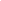 en lo sucesivo denominado “el participante”, de otra parte,han acordado las Condiciones Particulares y los Anexos que se mencionan a continuación, que forman una parte integrante de este convenio (“el convenio”):Anexo I		         Acuerdo de movilidad de personalAnexo II	    Condiciones generalesLo dispuesto en las Condiciones particulares prevalecerá sobre lo dispuesto en los anexos.CONDICIONES PARTICULARESCLÁUSULA 1 – OBJETO DEL CONVENIOLa institución proporcionará apoyo al participante para realizar una actividad de movilidad para [docencia/formación/docencia y formación] en el marco del Programa Erasmus+.El participante acepta la ayuda financiera o la provisión de servicios especificados en la cláusula 3 y se compromete a realizar la actividad de movilidad para [docencia/formación/docencia y formación] tal como se describe en el Anexo I.1.3	Las enmiendas al convenio se solicitarán y acordarán por ambas partes mediante una notificación formal por carta o correo electrónico.CLÁUSULA 2 – ENTRADA EN VIGOR Y DURACIÓN DE LA MOVILIDAD2.1	El convenio entrará en vigor a partir de su firma por la última de las partes.2.2	El periodo de movilidad comenzará el [fecha] y finalizará el [fecha].  La fecha de inicio del período de movilidad será el primer día en el que el participante necesite estar presente en la [institución/organización] de acogida y la fecha de finalización será la del último día en el que el participante necesite estar presente en la [institución/organización] de acogida.  El tiempo empleado en el viaje queda excluido de la duración del período de movilidad2.3	El participante recibirá una ayuda financiera de fondos de la UE para […] días de actividad [si el participante cuenta con una ayuda financiera de fondos Erasmus+ de la UE, el número de días será igual a la duración del período de movilidad; si el participante cuenta con una ayuda de fondos Erasmus+ de la UE combinada con días con beca cero, el número de días será el correspondiente a los días cubiertos por la ayuda financiera de fondos de la UE, que deberá ser, como mínimo, igual a la duración mínima del período en el extranjero (dos días por cada período de movilidad); si se trata de un participante con beca cero para todo el período de movilidad, el número de días será 0] y […] días de viaje 2.4 	La duración total del periodo de movilidad no podrá ser superior a 2 meses con una duración mínima de 2 días por cada acción de movilidad. [solo para la movilidad para docencia: Se ha de respetar un mínimo de 8 horas de docencia semanal. (Para periodos de movilidad que superen la semana completa, el mínimo de horas docentes por semana incompleta deberá ser proporcional a la duración de dicha semana].	[Para la movilidad para docencia] [El participante deberá impartir […] horas de docencia en […] días].2.5 	El participante podrá remitir cualquier solicitud relativa a la ampliación del período de movilidad dentro del plazo establecido en la cláusula 2.4.  Si la institución aceptara la ampliación de la duración del período de movilidad, el convenio deberá ser oportunamente enmendado.2.6	El Certificado de estancia deberá proporcionar las fechas reales de comienzo y finalización del período de movilidad.CLÁUSULA 3 – AYUDA FINANCIERA3.1	La institución proporcionará al participante una ayuda de viaje y una ayuda individual en forma de provisión directa de los servicios requeridos para el viaje o la estancia. En tal caso, el beneficiario se asegurará de que la provisión de los servicios proporcionados cumpla con los estándares de calidad y seguridad oportunos.Ésta le será reembolsada de acuerdo con la normativa reguladora interna de la institución y previa entrega de toda la documentación requerida, así como la cumplimentación del cuestionario EU3.2 	El reembolso de los gastos incurridos en relación con las necesidades especiales del participante, se basarán, en su caso, en la documentación justificativa aportada por el mismo.3.3	La ayuda financiera no podrá ser utilizada para cubrir gastos similares que se financien con otros fondos de la Unión Europea.3.4 	No obstante lo dispuesto en la cláusula 3.3, la ayuda financiera será compatible con cualquier otra fuente de financiación.3.5	El participante se compromete a devolver íntegramente la ayuda financiera percibida si no realizara la movilidad de acuerdo  con los términos del convenio. Sin embargo, no se solicitará reembolso cuando el participante no haya podido completar la actividad de movilidad descrita en el anexo I debido a causas de fuerza mayor. La institución de envío deberá comunicar tales circunstancias a la AN y ésta decidirá su aceptación.La ayuda tiene por objeto contribuir a cubrir los gastos de viaje y manutención de una movilidad para impartir docencia o de un período de formación de personal en el país de acogida; NO la de cubrir la totalidad de gastos ocasionados (aunque en la mayoría de casos, la cubre).CLÁUSULA 4  - MODALIDADES DE PAGO4.1	El envío del cuestionario EU (EU survey) en línea se considerará como la solicitud del participante del pago del saldo de la ayuda financiera. La institución dispondrá de 45 días naturales para realizar el pago del saldo o emitir una orden de recuperación de fondos en el caso en que proceda reembolso.4.3	El participante deberá aportar pruebas de las fechas reales de inicio y finalización del período de movilidad, basadas en un certificado de estancia proporcionado por la organización de acogida.CLÁUSULA 5  – CUESTIONARIO EU 5.1	Tras la movilidad en el extranjero, el participante deberá cumplimentar y enviar el cuestionario UE (EU Survey) en línea en los 30 días naturales posteriores a la recepción de la invitación para cumplimentarlo.5.2	La institución podrá requerir a los participantes que no cumplimenten y envíen el cuestionario UE en línea el reembolso parcial o total de la ayuda financiera recibida.CLÁUSULA 6 – LEGISLACIÓN APLICABLE Y TRIBUNALES COMPETENTES6.1	El convenio se regirá por la legislación española.6.2	Los Tribunales competentes que se determinen en concordancia con la legislación nacional de aplicación serán la única jurisdicción que conocerá cualquier litigio entre la institución y el participante en todo lo relacionado con la interpretación, aplicación o validez de este convenio, siempre que dicho litigio no pueda resolverse de forma amistosa.FIRMASEl participante		Por la 		Universitat Internacional de Catalunya[nombre y apellidos]	Isabel Pera 	Directora Relaciones Internacionales___________________________________	______________________________[firma]Barcelona,  _____/ _____/ 20____	Barcelona,  _____/ _____/ 20____Acuerdo de movilidad de personalAnexo IICONDICIONES GENERALESCláusula 1 : ResponsabilidadCada una de las partes del presente convenio exonerará a la otra de cualquier responsabilidad civil por daños causados por ésta o su personal como consecuencia de la ejecución del presente convenio, siempre que tales daños no sean consecuencia de faltas graves y premeditadas por parte de la otra parte o su personal.La Agencia Nacional de España, la Comisión Europea o su personal, en caso de reclamación derivada del convenio, no serán responsables de ningún daño causado durante la ejecución del período de movilidad. En consecuencia, la Agencia Nacional de España o la Comisión Europea no admitirán ninguna solicitud de indemnización de reembolso que acompañe a tal reclamación.Cláusula 2: Rescisión del convenioEn caso de incumplimiento de cualquier obligación derivada del convenio por parte del participante y, con independencia de las consecuencias, de conformidad con lo previsto en la legislación aplicable, la institución tendrá derecho a rescindir o cancelar el convenio sin más trámite legal cuando el participante no realice ninguna acción dentro del mes siguiente a la recepción de la correspondiente notificación por correo certificado.Si el participante rescinde el convenio antes de su plazo de finalización o si incumple lo establecido en el mismo, deberá proceder a la devolución de la cantidad de la ayuda que se le hubiera abonado, salvo si se acordaran otros términos con la organización de envío.En caso de rescisión por parte del participante por causas de fuerza mayor, esto es, debido a una situación o acontecimiento imprevisible y excepcional ajeno a la voluntad del participante y no atribuible a error o negligencia por su parte, el participante tendrá derecho a percibir la cuantía de la ayuda correspondiente a la duración real del período de movilidad, tal y como se define en la cláusula 2.2.  Cualquier fondo restante deberá ser devuelto, salvo si se acordaran otros términos con la organización de envío.Cláusula 3: Protección de datosTodos los datos de carácter personal que figuren en el convenio serán procesados de acuerdo con el Reglamento (CE) nº 45/2001 del Parlamento Europeo y del Consejo relativo a la protección de las personas físicas en lo que respecta al tratamiento de los datos de carácter personal por parte de las instituciones y los organismos de la UE y la libre circulación de dichos datos. Estos datos serán procesados únicamente a efectos de la gestión y el seguimiento del convenio por la institución de envío, la Agencia Nacional y la Comisión Europea, sin perjuicio de su posible transmisión a los organismos encargados de las tareas de inspección y auditoría en aplicación del Derecho de la Unión (Tribunal de Cuentas o la Oficina Europea de Lucha contra el Fraude (OLAF)).El participante podrá, previa solicitud por escrito, acceder a sus datos de carácter personal y rectificar cualquier información errónea o incompleta. Cualquier cuestión relacionada con el procesamiento de sus datos de carácter personal deberá remitirse a la institución de envío y/o a la Agencia Nacional. El participante podrá presentar una reclamación contra el procesamiento de sus datos de carácter personal a la Agencia Española de Protección de Datos en relación con el uso de sus datos por la institución de envío o la Agencia Nacional, o al Supervisor Europeo de Protección de Datos en relación con el uso de los datos por parte de la Comisión Europea.Cláusula 4: Controles y auditoríasLas partes del convenio se comprometen a proporcionar cualquier información detallada que solicite la Comisión Europea, la Agencia Nacional de España o cualquier otro organismo autorizado por la Comisión Europea o la Agencia Nacional de España a efectos de verificar la correcta ejecución del período de movilidad y de las disposiciones del convenio.